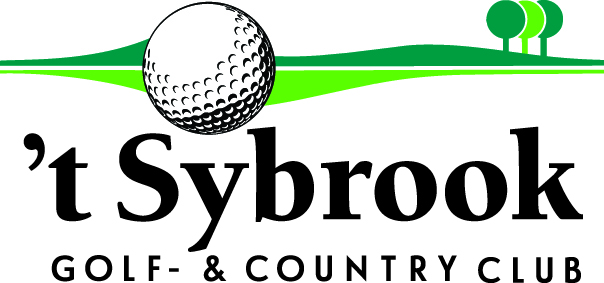 INSCHRIJFFORMULIER GOLFPLUSPROGRAMMA 2018Achternaam		:	Voornaam		:Geboortedatum	:Lidcode			:ALGEMENE INFORMATIEIn onderstaande tabellen wordt het aantal groepstrainingen/golfgym per maand aangegeven en de daarmee overeenkomende kosten. Aantal Groepstrainingen per maandAantal Golfgym per maandKosten:N.B. In juli en augustus worden geen trainingen en/of golfgym aangeboden.
I.v.m. vakanties geen:
- groepstraining op 2/1, 5/1, 2/3, 6/3, 9/3, 27/4, 21/9.
- golfgym op 27/2, 2/3,27/4, 1/5, 4/5. De trainingen op 30/3, 6/4 en 20/4 worden   verplaatst naar 29/3, 5/4 en 19/4 van 17.00 tot 18.00 uur.Hieronder kunt u aangeven aan welk onderdeel van het GolfPlus programma en op welk tijdstip 
u wilt deelnemen.Schrijft zich in  voor :Groepstraining							Golfgymformulier ingevuld retourneren naar golfplus@kpnmail.nlDagdeelJanFebrMaartAprilMeiJuniSeptOktNovDecWoensdag 10.00-11.00 uur4434544543Woensdag 13.00-14.00 uur4434544543Vrijdag       10.00-11.00 uur3433453453Zondag      10.00-11.00 uur4443DagdeelJanFebrMaartAprilMeiJuniSeptOktNovDecDinsdag 13.00-14.00 uur4344444543Vrijdag   12.00-13.00 uur43433544532 trainingen€.  20,--3 trainingen€.  25,--4 trainingen€.  31,255 trainingen€.  35,--DagdeelJanFebrMaartAprilMeiJuniSeptOktNovDecWoensdag 10.00-11.00 uurWoensdag 13.00-14.00 uurVrijdag       10.00-11.00 uurZondag      10.00-11.00 uurNietNietNietNietNietNietDagdeelJanFebrMaartAprilMeiJuniSeptOktNovDecDinsdag 13.00-14.00 uurVrijdag   12.00-13.00 uur